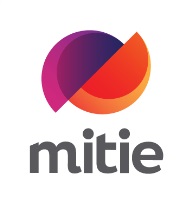 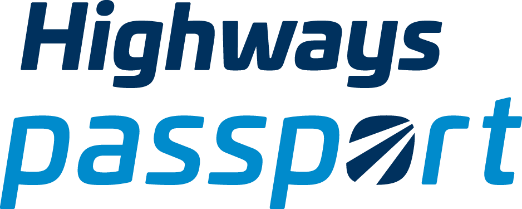 Highways PassportNew Approved Training Provider Request FormOnce completed, a copy of this document should be sent to Mitie helpdesk at HE.validate@mitie.com with the title Approved Training Provider Request Form in the Subject.This section is for use by the Mitie Helpdesk.Date Proposing Contractor OrganisationRequesting Contact NameJob TitleContact emailContact phoneBy completing this form you confirm that you have communicated with the nominated training provider, and they want to be considered for approved training provider status on Passport.By completing this form you confirm that you have communicated with the nominated training provider, and they want to be considered for approved training provider status on Passport.Proposed Training Provider OrganisationContact NameJob TitleContact emailContact phoneOffice addressNational Qualification(s) that the Training Provider will Award (please use existing Passport Qualification Titles and Codes). NB All existing Passport rules for qualifications will continue (such as Validity Period).Title: ……………………………………………………………….……………….Code: ………………………………………Title: ……………………………………………………………….……………….Code: ………………………………………Title: ……………………………………………………………….……………….Code: ………………………………………Title: ……………………………………………………………….……………….Code: ………………………………………Title: ……………………………………………………………….……………….Code: ………………………………………Approval DateDate and reason for rejection (if not approved)